基本信息基本信息 更新时间：2024-04-13 17:17  更新时间：2024-04-13 17:17  更新时间：2024-04-13 17:17  更新时间：2024-04-13 17:17 姓    名姓    名张灵祖张灵祖年    龄25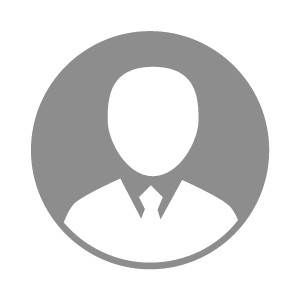 电    话电    话下载后可见下载后可见毕业院校安阳职业技术学院邮    箱邮    箱下载后可见下载后可见学    历中专住    址住    址期望月薪5000-10000求职意向求职意向生物安全专员,环保工程师,安全专员生物安全专员,环保工程师,安全专员生物安全专员,环保工程师,安全专员生物安全专员,环保工程师,安全专员期望地区期望地区不限不限不限不限教育经历教育经历就读学校：安阳职业技术学院 就读学校：安阳职业技术学院 就读学校：安阳职业技术学院 就读学校：安阳职业技术学院 就读学校：安阳职业技术学院 就读学校：安阳职业技术学院 就读学校：安阳职业技术学院 工作经历工作经历工作单位：浙江省衢州市太鹏农牧发展有限公司 工作单位：浙江省衢州市太鹏农牧发展有限公司 工作单位：浙江省衢州市太鹏农牧发展有限公司 工作单位：浙江省衢州市太鹏农牧发展有限公司 工作单位：浙江省衢州市太鹏农牧发展有限公司 工作单位：浙江省衢州市太鹏农牧发展有限公司 工作单位：浙江省衢州市太鹏农牧发展有限公司 自我评价自我评价退伍军人，吃苦耐劳，有学习精神，积极向上，能按时完成上级的指示工作，有责任心。退伍军人，吃苦耐劳，有学习精神，积极向上，能按时完成上级的指示工作，有责任心。退伍军人，吃苦耐劳，有学习精神，积极向上，能按时完成上级的指示工作，有责任心。退伍军人，吃苦耐劳，有学习精神，积极向上，能按时完成上级的指示工作，有责任心。退伍军人，吃苦耐劳，有学习精神，积极向上，能按时完成上级的指示工作，有责任心。退伍军人，吃苦耐劳，有学习精神，积极向上，能按时完成上级的指示工作，有责任心。退伍军人，吃苦耐劳，有学习精神，积极向上，能按时完成上级的指示工作，有责任心。其他特长其他特长